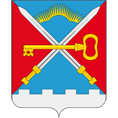 ПОСТАНОВЛЕНИЕАДМИНИСТРАЦИИ СЕЛЬСКОГО ПОСЕЛЕНИЯ АЛАКУРТТИ КАНДАЛАКШСКОГО РАЙОНАот 13.11.2015                                                                                             № 147 О внесении изменений в постановление администрации муниципального образования сельское поселение Алакуртти от 24.02.2010 №14 «Об утверждении Положения об оплате труда работников муниципального бюджетного учреждения «Центр жилищно-коммунального хозяйства и рекреационной деятельности», осуществляющих профессиональную деятельность по общеотраслевым должностям»В соответствии с постановлением Правительства Мурманской области от 14.10.2015 № 444-ПП "О повышении заработной платы работникам государственных областных учреждений в 2015 году", постановлением администрации сельского поселения Алакуртти 13.11.2015 №146 "О повышении заработной платы работникам муниципальных учреждений в 2015 году": постановляю:1. Внести в Положение об оплате труда работников муниципального бюджетного  учреждения «Центр жилищно-коммунального хозяйства и рекреационной деятельности», осуществляющих профессиональную деятельность по общеотраслевым должностям», утвержденное постановлением администрации сельского поселения Алакуртти от 24.02.2010 №14 и изложить в новой редакции согласно приложению.2. Опубликовать настоящее постановление в информационном бюллетене Алакуртти - наша земля» и разместить на официальном сайте администрации муниципального образования.3. Настоящее постановление вступает в законную силу со дня официального опубликования и распространяется на правоотношения возникшие с 01.11.2015 года.4. Контроль за исполнением настоящего постановления возложить на начальника отдела финансов, бухгалтерского учета и отчетностиИ.о. главы администрации сельского поселение Алакуртти                                                   Н.Ю.Базуева.Приложение к ПоложениюМинимальные размеры окладовработников муниципального бюджетного учреждения «Центр жилищно-коммунального хозяйства и рекреационной деятельности» , осуществляющих профессиональную деятельность по общеотраслевым должностям служащих и по профессиональным квалификационным группамРазмер оклада главного бухгалтера устанавливается на 10-30% ниже должностного оклада директора учреждения.приложение № 1 к ПоложениюМинимальные размеры
окладов работников администрации сельского поселения Алакуртти Кандалакшского района Мурманской области, осуществляющих профессиональную деятельность по общеотраслевым профессиям рабочихКвалификационные уровниДолжности, отнесенные к квалификационным уровнямМинимальный размер оклада (рублей)с 01.11.2015124Профессиональная квалификационная группа"Общеотраслевые должности служащих третьего  уровня"Профессиональная квалификационная группа"Общеотраслевые должности служащих третьего  уровня"Профессиональная квалификационная группа"Общеотраслевые должности служащих третьего  уровня"1 квалификационный уровень1 квалификационный уровень4528АналитикАрхитекторБухгалтерБухгалтер-ревизорДизайнер (художник-конструктор)ДокументоведИнженеры различных специальностей и наименованийКонструктор (инженер-конструктор)МатематикМенеджер по персоналуМенеджер по связям с общественностьюМеханикПереводчикПереводчик-дактилологПрограммистПсихологСоциологСпециалист по кадрамИнженер-технолог (технолог)ФизиологЭкономисты различных специальностей и наименованийИнженер-электроник (электроник)ЭкспертЮрисконсультПрофессиональная квалификационная группа"Общеотраслевые должности служащих четвертого уровня"Профессиональная квалификационная группа"Общеотраслевые должности служащих четвертого уровня"Профессиональная квалификационная группа"Общеотраслевые должности служащих четвертого уровня"1 квалификационный уровень1 квалификационный уровень4729Начальник отдела кадров (спецотдела и др.)Начальник отдела2 квалификационный уровень2 квалификационный уровень5728Главный (механик, энергетик, диспетчер и др.)3 квалификационный уровень3 квалификационный уровень6793Директор учрежденияДиректор котельнойДиректор типографииРазряд работ в соответствии с Единым тарифно-квалификационным справочником работ и профессий рабочихМинимальный размер оклада (рублей) с 01.11.20151 разряд работ в соответствии с Единым тарифно-квалификационным справочником работ и профессий рабочих23322 разряд работ в соответствии с Единым тарифно-квалификационным справочником работ и профессий рабочих23973 разряд работ в соответствии с Единым тарифно-квалификационным справочником работ и профессий рабочих25974 разряд работ в соответствии с Единым тарифно-квалификационным справочником работ и профессий рабочих27305 разряд работ в соответствии с Единым тарифно-квалификационным справочником работ и профессий рабочих29966 разряд работ в соответствии с Единым тарифно-квалификационным справочником работ и профессий рабочих33107 разряд работ в соответствии с Единым тарифно-квалификационным справочником работ и профессий рабочих36638 разряд работ в соответствии с Единым тарифно-квалификационным справочником работ и профессий рабочих3995